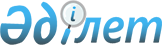 Об утверждении Договора между Республикой Казахстан и Республикой Беларусь о социально-экономическом сотрудничестве до 2026 годаУказ Президента Республики Казахстан от 5 июля 2018 года № 715.
      В соответствии с подпунктом 1) статьи 15 Закона Республики Казахстан от 30 мая 2005 года "О международных договорах Республики Казахстан" ПОСТАНОВЛЯЮ:
      1. Утвердить прилагаемый Договор между Республикой Казахстан и Республикой Беларусь о социально-экономическом сотрудничестве до 2026 года, совершенный в Минске 29 ноября 2017 года.
      2. Настоящий Указ вводится в действие со дня его подписания.  ДОГОВОР между Республикой Казахстан и Республикой Беларусь о социально-экономическом сотрудничестве до 2026 года
      Республика Казахстан и Республика Беларусь, именуемые в дальнейшем Сторонами,
      стремясь к дальнейшему углублению стратегического партнерства,
      руководствуясь общепринятыми нормами и принципами международного права,
      подчеркивая необходимость увеличения и диверсификации торговых, экономических связей между Республикой Казахстан и Республикой Беларусь,
      сознавая необходимость более эффективного использования имеющихся у Республики Казахстан и Республики Беларусь экономических, производственных, финансовых и других возможностей,
      учитывая взаимную заинтересованность в дальнейшем укреплении и развитии равноправных и взаимовыгодных торгово-экономических и производственных отношений, придании им долгосрочного и устойчивого характера, эффективном использовании экономического и научно-технического потенциала двух государств,
      договорились о нижеследующем: Статья 1
      Стороны реализуют Программу между Республикой Казахстан и Республикой Беларусь о социально-экономическом сотрудничестве до 2026 года (далее – Программа), являющуюся неотъемлемой частью настоящего Договора. Статья 2
      Рассмотрение вопросов, связанных с ходом реализации Программы, осуществляется Межправительственной Казахстанско-Белорусской комиссией по торгово-экономическому сотрудничеству. Статья 3
      Стороны уделяют особое внимание совершенствованию договорно-правовой базы экономических отношений обоих государств.
      Стороны оказывают содействие созданию благоприятных экономических условий для осуществления предпринимательской и иной хозяйственной деятельности, а также реализации проектов, представляющих обоюдный интерес.
      Стороны оказывают содействие участию в приватизации в соответствии со своим национальным законодательством. Статья 4
      Стороны развивают двусторонние экономические, торговые, научные и технические связи с учетом национальных приоритетов в области диверсификации своих экономик и перевода их на новую технологическую основу.
      Стороны углубляют взаимовыгодное сотрудничество в различных отраслях экономики, прежде всего в промышленном и топливно-энергетическом комплексе, строительстве, сельском хозяйстве, туризме.
      Стороны расширяют сотрудничество в сфере производства, переработки и продвижения на рынки обоих государств сельскохозяйственной продукции, углубления всесторонних связей между научными организациями аграрного сектора. 
      Стороны сотрудничают в области социально-экономических преобразований, осуществляемых ими, развивают производственную кооперацию и создают совместные производственные предприятия.
      Стороны проводят свою внешнеторговую и экономическую политику исходя из фундаментальных норм и принципов международного права.  Статья 5
      Разногласия, возникающие в ходе реализации настоящего Договора, решаются путем переговоров и консультаций между Сторонами. Статья 6
      Положения настоящего Договора не затрагивают прав и обязательств Сторон, вытекающих из других международных договоров, участниками которых они являются. Статья 7
      Стороны по взаимному согласию могут вносить в настоящий Договор изменения и дополнения, являющиеся неотъемлемыми частями настоящего Договора, которые оформляются отдельными протоколами и вступают в силу в порядке, предусмотренном для вступления в силу настоящего Договора. Статья 8
      Настоящий Договор вступает в силу с даты получения по дипломатическим каналам последнего письменного уведомления о выполнении Сторонами внутригосударственных процедур, необходимых для его вступления в силу, и действует до 31 декабря 2026 года.
      Прекращение действия настоящего Договора не затрагивает осуществление проектов, реализация которых в соответствии с Программой была начата в период действия настоящего Договора.
      Совершено в городе Минске 29 ноября 2017 года в двух подлинных экземплярах, каждый на казахском и русском языках, причем оба текста являются равно аутентичными и имеют одинаковую силу. ПРОГРАММА между Республикой Казахстан и Республикой Беларусь о социально-экономическом сотрудничестве до 2026 года
      I. Цели и задачи Программы
      Настоящая Программа разработана Республикой Казахстан и Республикой Беларусь (далее – Стороны) с целью осуществления комплекса мер по дальнейшему расширению взаимовыгодных экономических и научно-технических связей между двумя государствами, достижению существенного прогресса в производственном сотрудничестве отраслей национальных экономик и роста на этой основе взаимного товарооборота.
      Для реализации этих целей настоящая Программа предусматривает взаимодействие государственных органов Республики Казахстан и Республики Беларусь по следующим основным направлениям:
      в области экономического взаимодействия:
      дальнейшее расширение и диверсификация торгово-экономического сотрудничества на равноправных и взаимовыгодных условиях;
      создание стимулов для роста производства, внедрения новейших достижений науки и передовых технологий, повышения качества и конкурентоспособности выпускаемой продукции;
      развитие производственной кооперации, создание совместных производств и реализация двусторонних экономических проектов;
      создание хозяйствующим субъектам, расположенным на территориях обоих государств, условий для добросовестной конкуренции;
      развитие сотрудничества в валютно-финансовой сфере, координация регулирования в сфере финансовых рынков и расширение взаимного допуска участников финансового рынка, совершенствование регулирования инфраструктуры рынка ценных бумаг;
      создание интегрированного рынка биржевых товаров;
      совместное участие в реализации инфраструктурных проектов, в том числе в целях усиления стратегического транзитного потенциала;
      регулярное проведение торгово-экономических мероприятий (выставки, ярмарки, бизнес-форумы, деловые встречи) в целях рекламы продукции национальных товаропроизводителей и взаимного продвижения товаров;
      взаимодействие по проектам экономического сотрудничества;
      координация усилий в развитии взаимовыгодного сотрудничества в области научно-технического сотрудничества и информационно-коммуникационных технологий;
      развитие сотрудничества в сфере мирного использования атомной энергии;
      развитие сотрудничества в сфере возобновляемых источников энергии;
      участие национальных компаний в строительстве и реконструкции транспортных маршрутов в направлении Западная Европа – Западный Китай; 
      развитие совместных программ и проектов в области мирного освоения космоса;
      развитие инновационного сотрудничества, направленного на ускоренную диверсификацию экономики;
      создание правовых основ для реализации производственной кооперации; 
      развитие межрегионального сотрудничества, сотрудничества в области инвестиций, малого и среднего бизнеса, приватизации;
      развитие сотрудничества в области управления государственным имуществом и приватизации, ведения государственного земельного кадастра; 
      осуществление сотрудничества в области предупреждения и ликвидации чрезвычайных ситуаций; 
      расширение сотрудничества в природоохранной сфере, в области управления лесами и водными ресурсами, экологического мониторинга;
      смягчение последствий изменения климата и адаптация к изменениям климата, рациональное природопользование;
      обмен открытой информацией торгово-экономического, а также научно-технического характера, представляющей взаимный интерес;
      в области агропромышленного комплекса:
      налаживание прямых связей и обмен опытом между организациями агропромышленного сектора Сторон, в том числе расширение сотрудничества по производству, переработке, использованию новых технологий хранения и взаимопоставок сельскохозяйственной продукции;
      научно-техническое сотрудничество по проблематике агропромышленного комплекса, в том числе обмен информацией о достижениях в области научно-исследовательских работ;
      в области транспорта и информационных технологий:
      развитие транспортно-коммуникационного сотрудничества, используя выгодное географическое положение обоих государств для повышения конкурентоспособности действующих транспортных коридоров;
      развитие пассажирских и грузовых перевозок, эффективное использование транзитных возможностей Сторон;
      расширение сотрудничества в области инфокоммуникационных технологий;
      обмен опытом в области использования геоинформационных и глобализационных систем (QIS, GPS);
      в области гуманитарного сотрудничества:
      подготовка и реализация мер по укреплению и развитию гуманитарного сотрудничества, взаимодействию в социальной, культурной и других сферах;
      развитие сотрудничества в области образования и культуры, спорта и туризма;
      развитие сотрудничества в области труда, занятости и социальной защиты населения;
      развитие сотрудничества в области здравоохранения;
      подготовка специалистов соответствующего уровня по согласованному перечню специальностей, содействие расширению и развитию взаимных обменов специалистами, учеными, аспирантами и студентами;
      расширение взаимного сотрудничества в сфере интеллектуальной собственности.
      II. Развитие экономического сотрудничества
      Расширение и углубление торгового сотрудничества между Сторонами осуществляются путем эффективного взаимодействия в рамках многосторонних и двусторонних договорных обязательств, усовершенствования системы расчетов, создания климата взаимного доверия в отношении внешнеэкономической деятельности в целом с учетом обязательств в рамках Евразийского экономического союза.
      К основным направлениям этого сотрудничества относятся:
      в соответствии с законодательством обоих государств содействие взаимному участию хозяйствующих субъектов Сторон в программах приватизации объектов в Республике Казахстан и Республике Беларусь;
      формирование и реализация отраслевых проектов и программ сотрудничества.
      Организация и осуществление торговых отношений между двумя государствами предполагают активный обмен необходимой официальной статистической информацией, в первую очередь, сопоставление данных по взаимной торговле.
      В процессе осуществления настоящей Программы принимаются действенные меры по укреплению и развитию прямых связей между хозяйствующими субъектами Республики Казахстан и Республики Беларусь, направленные на увеличение выпуска прогрессивных видов продукции, эффективное комплексное использование сырьевых ресурсов.
      III. Координация мер по решению совместных социальных вопросов
      В период реализации настоящей Программы Стороны уделяют внимание развитию взаимовыгодного сотрудничества в области здравоохранения, культуры и искусства, спорта, молодежной политики, туризма, труда, занятости и социальной защиты населения, а также в сфере подготовки высококвалифицированных кадров для различных отраслей и обмена специалистами, учеными, аспирантами, стажерами и студентами.
      Стороны принимают меры по укреплению связей Республики Казахстан и Республики Беларусь в целях создания благоприятных условий социально-экономического развития регионов.
      IV. Механизм реализации Программы
      Реализация настоящей Программы осуществляется посредством выполнения государственными органами и хозяйствующими субъектами Республики Казахстан и Республики Беларусь конкретных действий, предусмотренных в настоящей Программе.
      Координация и контроль за ходом реализации настоящей Программы осуществляются Межправительственной Казахстанско-Белорусской комиссией по торгово-экономическому сотрудничеству.
      В целях реализации настоящей Программы председатели национальных частей Межправительственной Казахстанско-Белорусской комиссии по торгово-экономическому сотрудничеству после вступления в силу Договора между Республикой Казахстан и Республикой Беларусь о социально-экономическом сотрудничестве до 2026 года утверждают План мероприятий по реализации Программы.
      Финансирование расходов, связанных с реализацией настоящей Программы и мероприятий, осуществляется за счет заинтересованных хозяйствующих субъектов Сторон.
					© 2012. РГП на ПХВ «Институт законодательства и правовой информации Республики Казахстан» Министерства юстиции Республики Казахстан
				
      Президент
Республики Казахстан 

Н.Назарбаев
УТВЕРЖДЕН
Указом Президента
Республики Казахстан
от 5 июля 2018 года № 715
      За Республику Казахстан 

За Республику Беларусь
ПРИЛОЖЕНИЕ
к Договору
между Республикой Казахстан
и Республикой Беларусь
о социально-экономическом
сотрудничестве до 2026 года